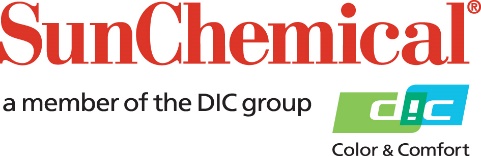 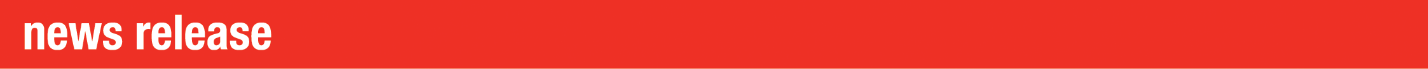 PR Contacts:					Ellie Martin/Greg MillsAD Communications +44 (0) 1372 464470emartin@adcomms.co.ukgmills@adcomms.co.ukSun Chemical receives ‘UK Excellence Award Jury Commendation’ from the British Quality FoundationWexham Springs, UK – 12 June 2019: Sun Chemical has received a Jury Commendation for the UK Excellence Award for “Managing with Agility” from the British Quality Foundation, after it received a five star EFQM (European Foundation for Quality Management) rating. Sun Chemical received the Commendation at the British Quality Foundation Awards dinner on Thursday 16th May at the Royal Lancaster Hotel, London, after being shortlisted for a UK Excellence Award and Excellence in Collaboration Award. The UK Excellence Award and Jury Commendation involves a robust assessment undertaken by an experienced team of trained assessors using the EFQM Excellence Model. The assessment judges various aspects of a business ranging from strategy and leadership to processes and business results. Sun Chemical first undertook the assessment in 2014, receiving a four star rating. The company was then reassessed in November 2018, resulting in a five star rating and it being shortlisted for the UK Excellence Award. Sun Chemical received the Jury Commendation for excelling in “Managing with Agility”, for which it was specifically recognised for entering new markets. 
Sun Chemical was also shortlisted as a finalist for the Excellence in Collaboration Award, in recognition of a project it ran in partnership with its packaging customer, Saica Flex, a division of Saica Group, at its Buxton site. As part of Sun Chemical’s previous contract with Saica Flex, it adapted a partnership approach and, after carrying out an assessment at the Buxton site, implemented a project to insource more of their products and improve the capacity and speeds of various production lines. Thanks to this project, Saica improved its processes in a more efficient way. It also, helped Sun Chemical to increase its sales.  Greg Hayes,Group Managing Director Northern Europe, Sun Chemical, comments: “Utilising our business improvement skills in partnership with our customers has added tremendous value to customer relationships. The recognition of this by the British Quality Foundation in being shortlisted through such a rigorous process with other great companies is a great honour and a tremendous credit to the teams involved.” For more information on Sun Chemical visit: www.sunchemical.com ENDSAbout Sun Chemical Sun Chemical, a member of the DIC group, is a leading producer of printing inks, coatings and supplies, pigments, polymers, liquid compounds, solid compounds, and application materials. Together with DIC, Sun Chemical has annual sales of more than $7.5 billion and over 20,000 employees supporting customers around the world. Sun Chemical Corporation is a subsidiary of Sun Chemical Group Coöperatief U.A., the Netherlands, and is headquartered in Parsippany, New Jersey, U.S.A. For more information, please visit our Web site at www.sunchemical.comAbout Saica GroupSaica Group is the leading company in Europe in the manufacture of recycled paper for corrugated cardboard, with an annual production of 3.3 million tons of recycled paper. With more than 10,000 employees and presence in Spain, France, Italy, Portugal, the United Kingdom, Ireland, Turkey, Luxembourg and the Netherlands, the Saica Group has four business areas: recycled paper manufacture for corrugated cardboard (Saica Paper), recovery of recyclable materials (Saica Natur), corrugated cardboard packaging (Saica Pack) and flexible packaging (Saica Flex). The group's turnover is 4,161 million euros (added sales December 31, 2018).